О внесении изменений в перечень муниципальных и государственных услуг, предоставляемых на территории Североуральского городского округа, утвержденный постановлением Администрации Североуральского городского округа от 04.05.2017 № 522В соответствии с Федеральным законом от 27 июля 2010 года № 210-ФЗ «Об организации предоставления государственных и муниципальных услуг», статьей 34.2 Налогового кодекса Российской Федерации, Администрация Североуральского городского округаПОСТАНОВЛЯЕТ:1. Внести изменения в перечень муниципальных и государственных услуг, предоставляемых на территории Североуральского городского округа, утвержденный постановлением Администрации Североуральского городского округа от 04.05.2017 № 522 (с изменениями, внесенными постановлениями Администрации Североуральского городского округа от 06.02.2019 № 121, от 08.05.2019 № 482, от 06.06.2019 № 594, от 16.08.2019 № 837, от 12.11.2019 № 1224), дополнив строкой 51-1 следующего содержания:«».2. Опубликовать постановление в газете «Наше слово» и на официальном сайте Администрации Североуральского городского округа.И.о. ГлавыСевероуральского городского округа                                                С.А. Золотарева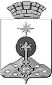 АДМИНИСТРАЦИЯ СЕВЕРОУРАЛЬСКОГО ГОРОДСКОГО ОКРУГА ПОСТАНОВЛЕНИЕАДМИНИСТРАЦИЯ СЕВЕРОУРАЛЬСКОГО ГОРОДСКОГО ОКРУГА ПОСТАНОВЛЕНИЕ29.11.2019                                                                                                      № 1281                                                                                                     № 1281г. Североуральскг. СевероуральскФИНАНСОВОЕ УПРАВЛЕНИЕ АДМИНИСТРАЦИИ СЕВЕРОУРАЛЬСКОГО ГОРОДСКОГО ОКРУГАФИНАНСОВОЕ УПРАВЛЕНИЕ АДМИНИСТРАЦИИ СЕВЕРОУРАЛЬСКОГО ГОРОДСКОГО ОКРУГА51-1Подготовка письменных разъяснений налогоплательщикам и налоговым агентам по вопросам применения нормативных правовых актов органов местного самоуправления Североуральского городского округа о местных налогах